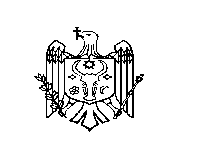 REPUBLICA MOLDOVACONSILIUL RAIONAL ŞTEFAN VODĂDECIZIE nr. 4/13din 27 septembrie 2018Cu privire la numirea în funcția de director al Întreprinderii Municipale Centrul stomatologic raional Ștefan Vodă.În temeiul expirării contractului individual de muncă la data de 31.10.2018, cu dna Irina Caraman, în funcţia de director al Întreprinderii Municipale Centrul stomatologic raional Ştefan Vodă;În conformitate cu prevederile Statutului Întreprinderii Municipale Centrul stomatologic raional Ştefan Vodă, aprobat prin decizia Consiliului raional nr. 7/9 din 31.10.2013;În baza art. 43 alin. (2) şi art. 46 din Legea nr. 436 – XVI din 28 decembrie 2006 privind administraţia publică locală, Consiliul raional Ștefan Vodă DECIDE:1. Se numește dna Irina Caraman, în funcția de director, al Întreprinderii Municipale Centrul stomatologic raional Ștefan Vodă, din data de 01.11.2018.2. Preşedintele raionului (dl Nicolae Molozea) va încheia cu dna Irina Caraman în funcția de director al Întreprinderii Municipale Centrul stomatologic raional Ștefan Vodă, un contract individual de muncă pe perioadă determinată de timp, de 5 ani.3. Contabilul-șef al Întreprinderii Municipale Centrul stomatologic raional Ștefan Vodă va efectua toate calculele și achitările salariale conform prevederilor legislației în vigoare.4. Controlul executării prezentei deciziei se atribuie dlui Vasile Gherman, vicepreşedintele raionului Ștefan Vodă.5. Prezenta decizie se aduce la cunoştinţă:Oficiului teritorial Căuşeni al Cancelariei de Stat;Întreprinderii Municipale Centrul stomatologic raional Ștefan Vodă;Doamnei Irina Caraman;Prin publicare pe pagina web și în Monitorul Oficial al Consiliului raional Ștefan Vodă.        Preşedintele şedinţei                                                                               Nicolae Orlov            Contrasemnează:       Secretarul Consiliului raional                                                                 Ion Ţurcan 